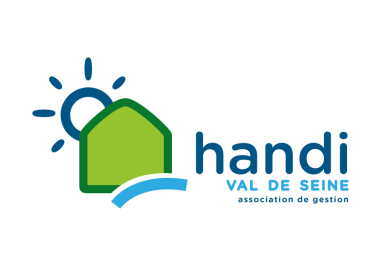 L’ Association Handi Val de Seine recrute pour son Centre d’Action Médico Sociale (C.A.M.S.P.)Un pédopsychiatre H/FCDI – 0,50 ETP – CCN 66Poste à pourvoir de suiteMissions : Rôle d’évaluation, de diagnostic et de repérage des signes précoces de dysfonctionnement chez le jeune enfant. Prises en charge thérapeutiques individuelles et possibilité de prises en charge en groupe.Psychothérapie individuelle. Accompagnement parental : travail sur le lien mère/enfant. Co-animation de groupes fratries avec psychologue.Travail en équipe pluridisciplinaire : accompagnement et soutien des professionnels.Envoyer lettre de motivation et CV à :Madame LE GUERINEL M.Edith DirectriceCAMSP Pierre LEGLAND3 rue Charles Tillon78130  Les Mureaux 01 34 74 44 99E-mail : marieedith.leguerinel@hvs78.org